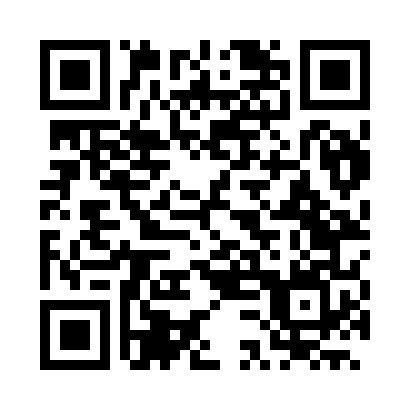 Prayer times for Uberaba, BrazilWed 1 May 2024 - Fri 31 May 2024High Latitude Method: NonePrayer Calculation Method: Muslim World LeagueAsar Calculation Method: ShafiPrayer times provided by https://www.salahtimes.comDateDayFajrSunriseDhuhrAsrMaghribIsha1Wed5:136:2812:093:255:507:002Thu5:136:2812:093:245:497:003Fri5:136:2812:083:245:496:594Sat5:136:2912:083:235:486:595Sun5:146:2912:083:235:476:586Mon5:146:2912:083:235:476:587Tue5:146:3012:083:225:466:588Wed5:146:3012:083:225:466:579Thu5:156:3012:083:225:466:5710Fri5:156:3112:083:215:456:5711Sat5:156:3112:083:215:456:5612Sun5:166:3212:083:215:446:5613Mon5:166:3212:083:215:446:5614Tue5:166:3212:083:205:446:5515Wed5:166:3312:083:205:436:5516Thu5:176:3312:083:205:436:5517Fri5:176:3312:083:205:436:5518Sat5:176:3412:083:195:426:5519Sun5:186:3412:083:195:426:5420Mon5:186:3512:083:195:426:5421Tue5:186:3512:083:195:416:5422Wed5:186:3512:083:195:416:5423Thu5:196:3612:083:195:416:5424Fri5:196:3612:093:185:416:5425Sat5:196:3712:093:185:416:5426Sun5:206:3712:093:185:406:5327Mon5:206:3712:093:185:406:5328Tue5:206:3812:093:185:406:5329Wed5:216:3812:093:185:406:5330Thu5:216:3912:093:185:406:5331Fri5:216:3912:093:185:406:53